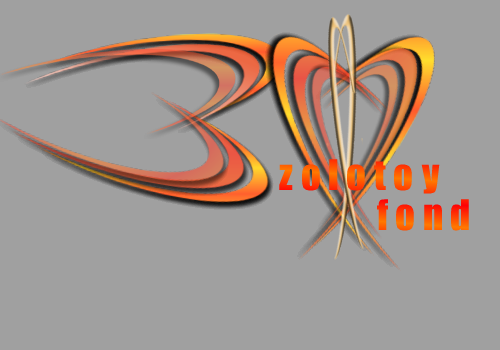 Всем! Всем! Всем!Президиум совета ветеранов «Золотой фонд»обращается в канун 70-летия Победы в Великой Отечественной войнек ветеранам учреждений образования Первомайского района г. Витебска,к молодым педагогам и учащимсяс призывом:И нашим  девизом станут слова из песни:« К цветку цветок сплетай венок,Пусть будет красив он и ярок!»Предлагаем провести акцию «Венок Победе»,и в учреждениях образования Первомайского района оформить клумбы силами ветеранов образования и молодежи.Цель:Взаимодействие поколений на основахСотрудничества, Сотворчества, Созидания.Задачи:Разработать проекты;Согласовать действия на этапах исполнения проекта;Определить время работы по проекту;Исполнить задуманное.Период действия проекта: апрель-июнь 2015 года.Подведение итогов проекта: август-сентябрь 2015 года.